 Ассоциация ДПО «Центр профессиональной подготовки и консалтинга «СБ-ЭКО»лицензия №15314, серия 42Л01 №0002350 выдана 16.09.2015 г. КУЗБАССОБРНАДЗОР,  650000, г. Кемерово, ул. Мичурина, д. 13, к.310, тел. 582120, 582182, сот.89039436652 e-mail: sbeko12@gmail.com, www.sbeko.ru=========================================================================Для Главного бухгалтера!++++	 Семинар - практикум в записи«бухгалтерский учет и налогообложение в 2021 году.Что учесть при подготовке отчетности за первое полугодие 2021 года. предоставляем отчетность без ошибок!»Спикер: НЕВЕРКО КОНСТАНТИН ВАЛЕРЬЕВИЧ-  к.э.н., эксперт НП «ППБА» и ПНК, сертифицированный преподаватель ряда обучающих центров НП «ППБА» и УМЦ НП «ИПБР», профессиональный бухгалтер и налоговый консультант, консультант-практик по вопросам бухгалтерского учета и налогообложения, трудового и гражданского права, серт. CAP, лауреат конкурса «Лучший бухгалтер России», автор ряда книг и статей по проблемам бухгалтерского учета и налогообложения, г. Санкт – Петербург.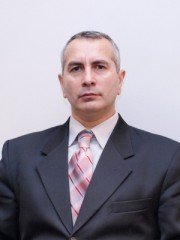 Программа:1. Новое в бухгалтерском учете. Изменения законодательства и нормативных актов, регулирующих бухгалтерский учет. ОСОБЕННОСТИ формирования бухгалтерскОЙ отчетностИ за ПЕРВОЕ ПОЛУГОДИЕ 2021 ГОДА.Применение нового федерального стандарта бухгалтерского учета ФСБУ 5/2019 «Запасы». Отмена Методических указаний и рекомендаций Минфина по учету МПЗ. Изменения в классификации запасов, новые группы запасов (НЗП, результаты интеллектуальной собственности и объекты недвижимости для продажи). Возможности признания расходов периода при закупке запасов. Изменения в учете «малоценки» (спецодежда, инвентарь, инструментарий, мебель, офисное оборудование и т.п.). Новое в первоначальной и последующей оценке запасов. Учет производственных затрат по новым правилам. Обесценение запасов и создание резервов. Расширенная информация в отчетности. Организация учёта основных средств с учетом применения с 2022 года новых ФСБУ 6/2020 "Основные средства" и ФСБУ 26/2020 "Капитальные вложения": установление лимитов стоимости; классификация объектов; изменения в первоначальной и последующей оценке; определение сроков полезного использования, выбор методов амортизации, особенности списания. Поправки в ПБУ 22/2010, ПБУ 11/2008, 2/2008, 12/2010 о конфиденциальности информации. Рекомендации Минфина и ФНС России по вопросам применения ПБУ 18/02 «Учет расчетов по налогу на прибыль», ПБУ 16/02 "Информация по прекращаемой деятельности", бухгалтерского учета лизинга, аренды, основных средств, бюджетных субсидий. Новые требования к документообороту, проект ФСБУ «Документы и документооборот в бухгалтерском учете»2. НОВАЦИИ налогового администрирования Новая стратегия ФНС, переход на двухуровневую структуру управления с ликвидацией налоговых инспекций на местах, автоматизация фискального контроля. Применение ключевых поправок в первую часть НК РФ (федеральные законы №№ 6-ФЗ, 374-ФЗ, 219-ФЗ, 325-ФЗ и др.). Возможность уплаты налогов с использованием единого «электронного кошелька». Изменения в порядке обжалования ненормативных актов, действий должностных лиц налоговых органов. Об уплате процентов налоговыми органами. Основания считать, что декларации не представлены. О понятии имущественных прав в целях налогообложения. О введении моратория на изменения налогового законодательства для участников инвестиционных соглашений. О новом подходе к зачету переплат по налогам и способам взаимодействия с налоговым органом. О новых тенденциях в налоговом контроле, об особенности проведения камерального контроля и т.л. ФНС о применении ст. 54.1 НК РФ (о многостадийности контроля, о дроблении, технических компаниях и т.п.), об общедоступности информации о налогоплательщике и налоговых оговорках в договорах для плательщиков НДС.  Обновление порядка взыскания задолженности по налогам. О системе прослеживаемости товаров.3.  Изменения в налогообложении прибыли. ОТЧЕТНОСТЬ организации по НАЛОГУ НА ПРИБЫЛЬПоследние поправки к главе 25 НК РФ (федеральные законы №№ 8-ФЗ, 374-ФЗ, 323-ФЗ; 335-ФЗ; 172-ФЗ; 121-ФЗ, 62-ФЗ, 335-ФЗ; 265-ФЗ; 365-ФЗ и др.). Изменение порядка налогообложения услуг по организации туризма и отдыха, и услуг по санаторно-курортному лечению. Уточнение в порядке обложения налогом субсидий. Новые льготы для IT-компаний. Нулевая ставка для инвестиционных проектов. Включение во внереализационные расходы затрат, направленных на создание объектов социальной инфраструктуры. Инвестиционные налоговые вычеты. О доходах при получении имущественных прав, отступном, списываемой кредиторской задолженности, субсидий из бюджета, предоставляемых коммерческим организациям. О документальном подтверждении и экономической обоснованности расходов, о фиктивных сделках и формальном документообороте: новая позиция ВС РФ и Минфина России. Особенности признания материальных расходов, расходов на оплату труда, некоторых внереализационных расходов. Налогообложение амортизируемого имущества. Налоговая декларация за первое полугодие 2021 года: особенности заполнения и представления. Минфин об отражении в налоговой декларации последствий налоговых ошибок и искажений; о заполнении декларации по прибыли организацией, имеющей обособленные подразделения и применяющей пониженную ставку.4. НОВАЦИИ НДС. Особенности формирования и представления декларации по НДС с учетом изменений главы 21 НК РФ Новое в законодательстве об НДС (федеральные законы №№ 374-ФЗ, 191-ФЗ, 195-ФЗ, 211-ФЗ; № 265-ФЗ и др.). Изменения в льготе по передаче прав на использование программного обеспечения. Об освобождении от НДС услуг в социальной сфере, услуг по обращению с твердыми коммунальными отходами, оказываемые региональными операторами. Об установлении перечня документов, необходимых для получения льгот по подп. 12 п. 3 ст. 149 НК РФ. Дополнения к ст.170 НК РФ: новые основания для восстановления НДС. Особенности определения объекта, места реализации, момента формирования налоговой базы при различных ситуациях: арбитражная практика и разъяснения «фискалов». НДС при осуществлении переустройства (выноса) имущества собственника. Налоговая база по НДС при безвозмездной передаче пробных партий материалов потенциальным заказчикам. НДС в отношении услуг застройщика.  О восстановлении НДС, принятого к вычету при списании в установленном порядке дебиторской задолженности, образовавшейся в результате предварительной оплаты (частичной оплаты) товаров (работ, услуг), которые не были поставлены. Корректировка форм и правил заполнения документов, применяемых при расчетах по НДС с 1 июля 2021 г. Новые электронные форматы счетов-фактур.5. Новое в Исчислении и уплате авансовых платежей по налогу на имущество организаций, транспортного и земельного налога Поправки к главам 28, 30 и 31 НК РФ (федеральные законы №№ 63-ФЗ; 379-ФЗ и др.). Возможность уплаты налога по выбранной инспекции. Расширение и новые требования к формированию регионами перечня объектов налогообложения с базой «кадастровая стоимость». Квалификация объектов основных средств как недвижимого имущества: позиция ФНС России и новый подход Верховного суда к данному вопросу. Особенности применения льгот и начисления авансовых платежей по транспортному и земельному налогам, оспаривание сообщений об исчисленных суммах налогов. Изменения в сроках уплаты платежей. Особенности зачета и возврата переплат.Расчета земельного налога при изменении кадастровой стоимости. Налоговые последствия смены вида разрешенного использования. Применение ставок налога с учетом позиции ВС РФ и разъяснений Минфина, ФНС России. 6. Налог на доходы физических лиц.   представление отчетности   за ПЕРВОЕ ПОЛУГОДИЕ 2021 ГОДА.Поправки к главе 23 НК РФ (федеральные законы №№ 100-ФЗ, 88-ФЗ, 8-ФЗ, 68-ФЗ, 102-ФЗ, 121-ФЗ и др.): упрощенный порядок получения инвестиционного и имущественных вычетов; предоставление социального налогового вычета по физкультурно-оздоровительных услугам; новый порядок определения базы по НДФЛ в отношении доходов от долевого участия; изменения в обложении налогом путевок; расширение перечня необлагаемых доходов физического лица; уточнения в порядке определения доходов физического лица; обложение налогом процентных доходов; новые основания для камерального контроля НДФЛ; введение прогрессивной ставки налога. ФНС о перспективных изменениях в налогообложении доходов физических лиц. Новые риски налоговых агентов при удержании НДФЛ и переквалификации ГП договоров. Взыскание НДФЛ за счет налоговых агентов. Новое в предоставлении социальных и имущественных вычетах. О налогообложении выплат физлицу, получившему право требования по договору цессии.Новая форма Расчета 6-НДФЛ - рекомендации ФНС по формированию. Об отражении дивидендов от долевого участия в расчете. Новые контрольные соотношения. Изменения в представлении отчетов по обособленным подразделениям.7. Новое в исчислении обязательных СОЦИАЛЬНЫх СТРАХОВЫх взносов и представлении отчетности. О возврате сумм излишне уплаченных пенсионных взносов. Об условиях применения пониженных тарифов страховых взносов для субъектов МСП (федеральный закон № 102-ФЗ) – комментарии ФНС России. Новые тарифы для ИТ-бизнеса (федеральный закон № 265-ФЗ). Новый порядок выплаты социальных пособий. Новые предельные страховые базы для пенсионных взносов и взносов в ФСС.ВС РФ о взносах с оплаты обязательных медосмотров работников, с подотчетных сумм. Минфин России о страховых взносах с выплат социального характера, подарков и единовременной материальной помощи работникам, а также выходных пособий при увольнении в связи с выходом на пенсию, при выплате компенсации дистанционным работникам. Новая форма РСВ: ФНС о нюансах ее применения.Минтруд и ФСС о страховых взносах по страхованию от несчастных случаев на производстве и профессиональных заболеванийОтветы на вопросы участников семинара. Вы можете присылать вопросы в письменной форме заранее, либо задать в чате во время мероприятия!Стоимость семинара в записи 2900 руб.Для получения ссылки на мероприятие, необходимо отправить заявку на e-mail: sbeko@mail.ru или sbeko12@gmail.com; Контактный тел. 8 900 050 4732; 8 903 943 665